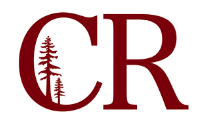 Data Owners GroupTuesday, June 27, 2017
9:00 – 10:00
FM110/WebExAgendaPurpose: 
Discuss Datatel and data related concerns with all stakeholders across the DistrictOutcomes: 
Understanding of (1) MIS submission process (2) latest changes to MIS filesAgreement on (1) new Datatel SQL migration ‘go-live’ datesPreparation Required:
Please read up on the last two memos (attached) issued from the Chancellor’s office.   Some of these items are mandatory reporting as early as Summer 2017.  Bring your questions for discussion.Identify potential dates for 3 to 4 days with no Datatel or WebAdvisor.  Weekends and/or holidays can be used.  Please be ready to participate in discussion on SQL migration ‘go-live’ dates so that everyone’s needs are considered.Join WebEx meeting Meeting number (access code): 927 211 944 	Host key: 141257 	Meeting password:	DOGMtgJune	
Join by phone  
+1-855-282-6330 US TOLL FREE OpeningReview purpose & outcomesAgenda 9:00am-9:05amSQL MigrationDiscussion on new potential “go-live dates9:05am-9:30amMIS SubmissionSteps for MIS Submission- Kyle McCans9:30am-9:40amUpdates to the MIS filesRecent changes to MIS reporting requirements9:40am-9:50amFuture Agenda ItemsDiscussion on agenda items for future meetings9:50am-9:55amClosingConfirm understanding & agreement on outcomesEvaluate meeting9:55am-10:00am